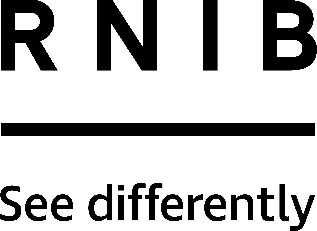 RNIB Tactile Watches (CW142, CW223 – CW226(EXP))Thank you for purchasing from RNIB. In the unlikely event the item is unsuitable, please contact us within 14 days of receipt to obtain your returns number. To ensure your return goes smoothly, the item and all components must be in as new condition and packed in its original, undamaged packaging. For further details and guidance on returning faulty items, please see the Terms and conditions of sale and How to contact RNIB sections of this instruction manual.Please retain these instructions for future reference. These instructions are also available in other formats. Special warningEach watch is fitted with a "sleeper", which is a small piece of plastic fitted in between the watch and the winder, and prevents the watch from working, and subsequently the battery from draining while in storage.Once the "sleeper" has been removed, turn the winder to set the time and then push it back in and the watch will now be activated.Do NOT set the time by rotating the hands as this will break the hands. Use the winder only.General descriptionThese tactile watches have been exclusively designed for RNIB and are available in a range of styles and sizes. Please note: For CW142 please see below.OrientationThe watches have a round-shaped face. The lid opens at the 6 o’clock position and the winder is on the right at the 3 o’clock position.The tactile marks on the face are as follows:12 o’clock – long thin bar3, 6 and 9 o’clock – two dotsEvery other position – single dotCW142 The CW142 watch with metallic bracelet strap has two wires attached to the strap and plastic holder within the packaging, to prevent them from moving and possibly getting damaged in transit. These will need to be removed before use.The clasp on the metallic bracelet strap is located centrally, either side of the bracelet links. To undo the clasp, unclip the small catch over the clasp and pull it up. You can feel where the front of the catch is as there is a small recessed area, semi-circular in shape, in front of it. Once lifted feel underneath the opened catch and you will feel a small metallic catch protruding. This is about 1cm away from the semi-circular recess. Pull this catch away from the other opened catch and the strap will open. Simply slide the watch with opened strap over your wrist and then fold the opened part of the strap until it clicks shut. Finally, close the catch back over the clasp.The bracelet is adjustable. We recommend that links are removed or added by a jeweller or watch specialist as it requires tools to remove and replace the spring loaded adjustment bar. The spring loaded adjustment bar can be moved into different location holes to adjust the size of the bracelet to fit most wrists.Battery replacementIt is recommended that only watch specialists or jewellers change the battery. These watches are all fitted with a silver oxide SR626SW (SR66/377) battery.Please note: RNIB does not guarantee batteries or watch straps.How to contact RNIBPhone: 0303 123 9999Email: shop@rnib.org.ukAddress: RNIB, Midgate House, Midgate, Peterborough PE1 1TNOnline Shop: shop.rnib.org.ukEmail for international customers: exports@rnib.org.uk Terms and conditions of saleThis product is guaranteed from manufacturing faults for 12 months from the date of purchase.  If you have any issues with the product and you did not purchase directly from RNIB then please contact your retailer in the first instance. For all returns and repairs contact RNIB first to get a returns authorisation number to help us deal efficiently with your product return. You can request full terms and conditions from RNIB or view them online. Registered Charity No. 226227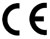 This product is CE marked and fully complies with all applicable EU legislation. 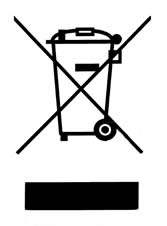 Please do not throw items marked with this symbol in your bin.  Recycle your electricals and electronic devices free at your local recycling centre. Search for your nearest recycling centre by visiting www.recyclenow.com.Why recycle?Unwanted electrical equipment is the UK’s fastest growing type of waste.Many electrical items can be repaired or recycled, saving natural resources and the environment.  If you do not recycle, electrical equipment will end up in landfill where hazardous substances will leak out and cause soil and water contamination – harming wildlife and human health.RNIB are proud to support your local authority in providing local recycling facilities for electrical equipment.To remind you that old electrical equipment can be recycled, it is now marked with the crossed-out wheeled bin symbol. Please do not throw any electrical equipment (including those marked with this symbol) in your bin.What is WEEE?The Waste Electrical or Electronic Equipment (WEEE) Directive requires countries to maximise separate collection and environmentally friendly processing of these items.How are we helping?In the , distributors including retailers must provide a system which allows all customers buying new electrical equipment the opportunity to recycle their old items free of charge. As a responsible retailer, we have met the requirements placed on us by financially supporting the national network of WEEE recycling centres established by local authorities. This is achieved through membership of the national Distributor Take-back scheme (DTS).Date: October 2018.© RNIB